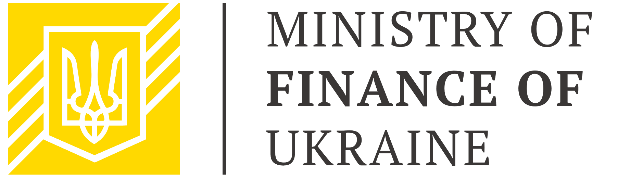 Public Finance ManagementSector Working GroupMay 19, 202115.00 – 16.30ZoomPublic Finance ManagementSector Working GroupMay 19, 202115.00 – 16.30ZoomAGENDAAGENDA15.00 – 15.10Welcome addressMr. Denys Ulyutin, First Deputy Finance Minister of Ukraine, ChairMr. Xavier Camus, Head of Governance Section of the Delegation of the European Union to Ukraine, Co-Chair15.10 – 15.50Discussion of the updated draft PFM Strategy for 2021-2025Mr. Denys Ulyutin, First Deputy Finance Minister of UkraineSWG participants15.50 – 16.10Overview of donor support to PFM Strategy implementationDevelopment partners16.10 – 16.20Comments and Q&A session16.20 – 16.30Conclusions and next steps